spicy Jalapeno chicken burgers and serve them on a bed of greens with some sliced avocado: https://onceamont...Ingredients1 ½ pounds Ground Chicken⅔ cups dice Onion, White¼ cups chop Cilantro, Fresh2 teaspoons mince Garlic, Cloves2 teaspoons seed and dice Jalapeño1 teaspoon Cumin1 teaspoon Paprika1 teaspoon Red Pepper FlakesFreezer Containers1 Gallon Freezer BagSuppliesParchment PapersLabelsNutritional Information1 serving = 1 burger270 Calories14g Total Fat4g Sat Fat0g Trans Fat145mg Cholesterol105mg Sodium3g Total Carb1g Fiber1g Total Sugars (Includes 0g Added Sugars)30g Protein24 minutes Make It Now Cooking DirectionsThese directions are for cooking this recipe to serve immediately and NOT to freeze for later.Using clean hands, mix together ground chicken, onion, cilantro, garlic, jalapeño, ground cumin, paprika, and red pepper flakes in a large bowl.Divide mixture and form into indicated number of patties.Grill over medium-high heat and flip when bottom side of burger no longer sticks to the grill grates, about 6-8 minutes.Continue cooking until cooked through, about 6-8 minutes.13 minutes Freeze For Later Cooking DirectionsThese directions help you cook or prepare this meal PRIOR to being frozen for serving later (see Serving Day Directions when you are ready to prepare it to eat).Why would I want to freeze this?Using clean hands, mix together ground chicken, onion, cilantro, garlic, jalapeño, ground cumin, paprika, and red pepper flakes in a large bowl.Divide mixture and form into indicated number of patties.Alternate patties and squares of parchment/wax paper.Divide among indicated number of freezer bags, label and freeze.16 minutes Make From Frozen Serving Day DirectionsThese directions help you cook or reheat this meal AFTER it's been frozen for when you are ready to eat it.Thaw: In fridgeGrill over medium-high heat and flip when bottom side of burger no longer sticks to the grill grates, 6-8 minutes.Continue cooking until cooked through, 6-8 minutes.44 CommentsJoin the discussion Patti says: 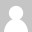 August 5, 2013 at 12:26 am These are amazing! Add a little more salt than you think you should.ReplyBuffy Foster says: November 7, 2013 at 6:29 am This is one of my favorite recipes! I happened to have some leftover roasted poblanos and onions that I threw in, that worked out great. This has become a healthy staple in our household. Thank you!ReplyDecember 3, 2013 at 4:25 am Yes, do add the guacamole. It adds SO much to the burger.ReplyAshley P. says: April 28, 2014 at 5:08 am These were really good! I used a whole jalepeno for 1 lb of ground chicken- they had an awesome kick to them!No grill, no problem. You can certainly fry these in a skillet. I also have a handy dandy grill pan that I use stovetop.Replyed Beene says: May 1, 2014 at 12:12 am When using any hot peppers remember to remove all seeds before adding to recipes. Most of the :heat” is in those seeds.Adrianne Conrad says: September 11, 2017 at 2:43 pm The calorie count on these burgers seems insanely high if ground chicken is really the only main ingredient. The other items are pretty much zero calories. if using ground chicken breast, 6 oz of ground chicken breast would only be 165 calories so these are 200 calories each at most. What am I missing?I was wondering what type of healthy bun and cheese would go well with these?Replydebbie says: 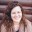 March 2, 2015 at 10:13 pm Ashley, to be really paleo I sometimes sandwich between two thick slices of sweet potato, but if you tend to lean towards just a gluten free option try these: http://againstthegraingourmet….. Cheese is not Paleo, but if you want the healthiest option, you could choose a raw milk cheese, from a grass fed animal.That depends on your taste buds and if you’re eating Paleo or just like the recipe 🙂 let us know what you decide and how it tastes!ReplyAnne Tisdale says: June 20, 2017 at 1:43 pm Do you use white ground chicken, dark or a combination?ReplyOnce a Month Meals says: 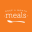 June 23, 2017 at 9:47 am It’s ground chicken and we recommend buying already ground. But if you’re grounding it yourself, it doesn’t matter. Happy cooking!ReplyHeather says: June 27, 2017 at 11:45 am If you freeze the patties, do they need thawed before cooking? Or can you grill them from frozen?